ДЕПАРТАМЕНТ ОБРАЗОВАНИЯ, КУЛЬТУРЫ И СПОРТА НЕНЕЦКОГО АВТОНОМНОГО ОКРУГАГОСУДАРСТВЕННОЕ ПРОФЕССИОНАЛЬНОЕ БЮДЖЕТНОЕ ОБРАЗОВАТЕЛЬНОЕ УЧРЕЖДЕНИЕНЕНЕЦКОГО АВТОНОМНОГО ОКРУГА «НЕНЕЦКИЙ АГРАРНО-ЭКОНОМИЧЕСКИЙ ТЕХНИКУМ»(ГПБОУ  НАО «НЕНЕЦКИЙ АГРАРНО-ЭКОНОМИЧЕСКИЙ ТЕХНИКУМ»)О.В.Кожина, Н.Н.СидороваУЧЕБНО-МЕТОДИЧЕСКОЕПОСОБИЕ ДЛЯ  СТУДЕНТОВ ПО СОЗДАНИЮ ПОРТФОЛИОг. Нарьян-Мар2016 г.Учебно-методическое пособие для  студентов по созданию портфолио  /Сост.:  О.В. Кожина, Н.Н. Сидорова – Нарьян-Мар: ГПБОУ  НАО «Ненецкий аграрно-экономический техникум», 2016 г.Составитель: О.В.Кожина, зам. директора по учебной работе  ГПБОУ  НАО «Ненецкий аграрно-экономический техникум», Н.Н.Сидорова, преподаватель ГПБОУ  НАО «Ненецкий аграрно-экономический техникум».Рецензенты:  Медведева Г.Б., к.и.н., доцент, директор ГБОУ СПО НАО «Ненецкий аграрно-экономический техникум»,  Коловангина М.М., к.и.н.,  заместитель директора по научно-методической работе ГПБОУ  НАО «Нарьян-Марский  социально-гуманитарный колледж им. И. П. Выучейского».    Данное учебно-методическое пособие разработано на основе требований Федеральных государственных образовательных стандартов среднего профессионального образования (третьего поколения) по специальностям подготовки.  Актуальность подготовки данного учебно-методического пособия обусловлена изменениями в системе комплексного оценивания  качества подготовки специалистов среднего звена профессиональных образовательных учреждений  к будущей профессиональной деятельности. Наряду с традиционными  в последнее время получили распространение новые накопительные, интегрированные, рефлексивные формы оценивания, среди которых – Портфолио студента.Рассмотрено и одобрено на заседании научно-методического совета  ГПБОУ  Ненецкого автономного округа «Ненецкий аграрно-экономический техникум». О.В.Кожина, Н.Н.Сидорова, 2016Усл.печ.л. 3,2СОДЕРЖАНИЕВведение Основной смысл портфолио – «показать все, на что ты способен»!А.Ф.ДистервегВведение федеральных государственных образовательных стандартов третьего поколения стимулирует инновационную деятельность педагогических коллективов. Федеральный государственный образовательный стандарт, определяя облик специалиста, требует от педагогического коллектива учитывать возможности и запросы каждой конкретной личности обучающегося наряду с необходимостью обеспечения высокого уровня среднего профессионального образования.Сущность современного образовательного процесса заключается не только в том, чтобы дать знания, умения и навыки обучающимся, развивать у них мышление, но и в том, чтобы обучать их формам, методам, средствам самостоятельного добывания знаний. Формирование у обучающихся умений самостоятельно пополнять знания, ориентироваться в стремительном потоке информации – одно из направлений совершенствования качества подготовки специалистов. Целью данного учебно-методического пособия  является разъяснение студентам цели создания, правил оформления и структуры  портфолио.Студенты получают возможность ознакомиться с данным пособием в рамках изучения  дисциплины «Основы исследовательской деятельности». Портфолио в современном понимании является способом фиксирования, накопления и оценки индивидуальных достижений обучающегося. Его применение позволяет решать задачи организации, планирования, осуществления и оценивания различных направлений деятельности будущего специалиста, реализуемой в рамках учебно-воспитательного процесса.Портфолио позволяет учитывать результаты, достигнутые студентом в разнообразных видах деятельности – учебной, исследовательской, творческой, социальной, коммуникативной, самообразовательной и является важнейшим элементом практико-ориентированного подхода к профессиональному образованию.     Портфолио относится к разряду истинных, наиболее приближенных к реальному оцениванию индивидуализированных оценок, ориентированных не только на процесс оценивания, но и самооценивания.Основной целью создания портфолио является анализ и представление значимых результатов процессов профессионального и личностного становления будущего специалиста, обеспечение мониторинга культурно-образовательного роста обучающегося, т.е. показать все, на что способен обучающийся. Технология портфолио является не только современной эффективной формой оценивания, но и помогает решать такие педагогические задачи, как:– поддерживание и стимулирование учебной мотивации обучающихся;– развитие навыков рефлексивной и оценочной деятельности обучающихся;– формирование умения учиться – ставить цели, планировать и организовывать собственную деятельность обучающихся;– закладывать дополнительные предпосылки и возможности для успешной специализации. В тоже время, портфолио может и должно выступать не только в качестве механизма мониторинга прогресса обучающегося, но и одним из условий повышения его мотивации, образовательного и исследовательского рейтинга, формирования навыков рефлексии и проектирования, освоения навыков самопрезентации, подготовки к прохождению различных собеседований, написанию автобиографии и профессионального резюме, т. е. всего того, что изначально формирует основы адаптации и социализации обучающихся. Понятие и функции портфолио Портфолио – (от франц. porter – излагать, формировать, нести и folio – лист, страница) – это досье, собрание достижений, фиксация успехов.Портфолио – это визитная карточка, т.е. совокупность сведений о человеке, досье,  собрание документов, образцов работ, фотографий, дающих представление о возможностях, способностях человека (в нашем случае – студента, как будущего  специалиста и как личности). Технология Портфолио – это форма и творческий процесс организации (сбора, анализа и оценивания) результатов  разнообразных видов деятельности студента (учебной, творческой, социальной, коммуникативной) за время обучения в колледже.Основные функции Портфолио: 1) диагностическая - фиксирует изменения и рост студента как личности за определенный период времени;2) мотивационная - поощряет результаты студентов;3) содержательная - раскрывает весь спектр выполняемых работ;4) развивающая - обеспечивает непрерывность процесса развития студента от года к году Портфолио является не только современной эффективной формой самооценивания результатов образовательной деятельности студента, но и способствует приобретению опыта деловой конкуренции; обоснованному планированию и реализации самообразования для развития общих и профессиональных компетенций; выработке умения объективно оценивать уровень своих достижений;  позитивному и конструктивному отношению к сторонней критике; повышению конкурентоспособности будущего специалиста.Портфолио является удобной формой текущего контроля, промежуточной аттестации, экзамена (квалификационного). При проведении текущего контроля в портфолио  прикладывается информация по знаниям и умениям (при проверке общеобразовательных дисциплин), а также информация по общим компетенциям. При проведении промежуточного контроля по учебным дисциплинам и междисциплинарным курсам к общим компетенциям добавляются профессиональные компетенции, которые можно группировать и оценивать при помощи портфолио. При подготовке к экзамену (квалификационному) важным этапом  для студента является формирование портфолио. На экзамен (квалификационный) выносятся те профессиональные компетенции, которые возможно проверить в условиях образовательного учреждения, остальные профессиональные компетенции включаются в порфолио или дневник по практике. Портфолио является удобной формой контроля и при проверке учебной  и производственной практики.Портфолио дополняет основные контрольно-оценочные средства и позволяет учитывать не только уровень сформированности общих и профессиональных компетенций студента, но и уровень его всесторонней самореализации в образовательной среде.  Результаты Портфолио студента учитываются преподавателями при выставлении итоговых оценок по междисциплинарным курсам, профессиональным модулям, а в конце обучения – портфолио является обязательной частью допуска к  Государственной итоговой аттестации, поэтому  портфолио нужно вести непрерывно, начиная с первых дней учебы в техникуме. При проведении Государственной итоговой аттестации  портфолио используется как архив учебных, творческих, общественных дел за время обучения в образовательном учреждении, характеризующийся целенаправленной, систематической и непрерывной оценкой и самооценкой учебных и производственных результатов.Портфолио создается в течение всего периода обучения в техникуме, в дальнейшем оно может служить основой для составления резюме выпускника при трудоустройстве,  продолжении образования, а также стать основой для портфолио специалиста.В  век информационных технологий  рекомендуется, чтобы студенты  создавали электронное, или онлайн-портфолио.  Такой формат позволяет легко и эффективно общаться через Интернет с возможными работодателями.Подобное электронное портфолио может быть размещено как на персональном сайте, так и на сайте техникума – naotex.ru, например, на  сайте техникума можно выделить специальный раздел, посвященный персональной информации о студентах для потенциальных работодателей. Примером для создания электронного портфолио может служить сайт: 4portfolio.ruСтруктура портфолиоСтруктура портфолио включает в себя пять взаимосвязанных разделов, удерживающих целостность целенаправленного саморазвития обучающихся в достижении жизненного успеха. (Приложение 1)  Первый раздел «Раздел достижений» показывает уровень активности и результативность участия  студента в учебно-профессиональной деятельности, научно-исследовательской деятельности, в общественных мероприятиях различного уровня и различной направленности.В состав «Портфолио документов»  студента вкладываются: документы, подтверждающие образовательные результаты (копия зачетной книжки, копия ведомости  промежуточной аттестации, копия приказа  о получении именной стипендии);документы, подтверждающие освоение профессиональных модулей (отчет о прохождении производственной практики, свидетельства, подтверждающие уровень квалификации);документы, подтверждающие получение дополнительного образования (свидетельства, сертификаты, удостоверения);документы, подтверждающие участие в общественной жизни техникума, органов студенческого самоуправления (копии отчетов, протоколов заседаний);документы, подтверждающие результаты участия в научно-практических конференциях, олимпиадах различного уровня;документы, подтверждающие результаты участия в творческих мероприятиях различного уровня;документы, подтверждающие спортивные и художественные достижения. В состав «Портфолио работ» могут войти все результаты  аудиторной и внеаудиторной самостоятельной работы: исследовательские, контрольные, практические, творческие работы, подготовленные рефераты, мини-проекты, опорные конспекты,  доклады на научно-практических конференциях,  публикации в журналах, сборниках, СМИ, мини-проекты,  эссе, памятки, кроссворды, плакаты, таблицы, буклеты, документы с производственных практик,  фотоматериалы,  видеоматериалы,  другие результаты  работы, оцененные преподавателями или другими должностными лицами.  Все работы должны быть авторскими, оригинальными, не содержащими плагиата.  В раздел «Портфолио отзывов» вкладываются отзывы работодателей с мест прохождения практик, рекомендательные письма, благодарственные письма, отзывы о достижениях студента, характеристика классного руководителя, заключение о качестве работ, в которых принимал  личное участие обучающийся (коллективный проект и т.д.), рецензии на выполненные курсовые работы и выпускную квалификационную работу.В разделе «Портфолио гражданской ответственности» для юношей  в соответствии с п.1 ст.13 Федерального закона «О воинской обязанности и военной службе» от 28.03.1998 № 53 – ФЗ)  содержится информация об  участии юношей в военно-патриотических мероприятиях, в военных сборах, исполнении воинской обязанности. В настоящее время при усилении профессиональной конкуренции «Портфолио студента» рассматривается работодателями как важный объективный показатель качества подготовки потенциального работника и учитывается при принятии его на работу, то есть  Портфолио студента в дальнейшем послужит  основой для составления резюме выпускника. Необходимо сказать о том, что в конце каждого учебного года обучающийся должен проанализировать свое портфолио и по его результатам оценить свою  деятельность в техникуме, свое развитие как студента и личности: что нового он узнал, чему  научился, а чему – нет и почему; как  может использовать полученные знания и умения в жизни, то есть создание портфолио - это не гонка за дипломами и всевозможными грамотами, важен сам процесс участия в учебной, спортивной, творческой, научной работе и в общественной жизни техникума, города, округа, страны в целом.Требования к оформлению портфолиоПри оформлении текста работы следует руководствоваться ГОСТ 7.32-2001, ГОСТ 2.105-95, ГОСТ 2.106-96.Текст следует размещать на одной стороне листа белой бумаги формата А4 (210х297 мм) согласно ГОСТ 9327-60 через полтора интервала. Высота букв, цифр и других знаков не менее , число строк на странице 28 – 32, примерное количество знаков на странице – 1500. При компьютерной верстке используется шрифт Times New Rоmаn, кегль 14, абзацный отступ в тексте составляет 15- (5 ударов). Листы портфолио должны иметь следующие границы полей текста:– левое – ;– правое – ;– верхнее и нижнее – . Каждый абзац должен содержать законченную мысль и состоять, как правило, из 4 – 5 предложений.  Текст выравнивается по ширине рабочего поля листа и переносится по правилам орфографии русского языка.Страницы нумеруются арабскими цифрами в правом нижнем углу листа без точки в конце согласно ГОСТ Р 6.30-2003. При этом соблюдается сквозная нумерация страниц текста, включая титульный лист.Расстояния между заголовком и текстом составляют 3 – 4 интервала, между разделом и подразделом – 2 интервала. Титульный лист оформляется в соответствии с приложением 2.Презентация портфолиоПрезентация портфолио проводится публично на зачёте, экзамене, экзамене (квалификационном), государственной итоговой аттестации. Презентация может проходить с использованием электронного портфолио. Основная цель презентации –   в короткое время представить основные результаты  учебно-воспитательной деятельности (освоения  общих и профессиональных компетенций) за определённый период времени.Не менее, чем за две недели до презентации портфолио рекомендуется провести рецензию портфолио.  Рецензентом может являться преподаватель, методист, заместитель директора по учебной, научно-методической работе, работодатель, специалист по профилю  подготовки. В рецензии указывается:- освоение общих и профессиональных компетенций по указанной специальности и отражение рабочего материала в порфолио;-положительные стороны и недостатки портфолио;- оценка портфолио;- другие вопросы по усмотрению рецензента.При получении рекомендаций по содержанию либо оформлению портфолио студент корректирует  предоставленные материалы и представляет портфолио на защиту.Защита портфолио проводится в несколько этапов:презентация портфолио;ответы на вопросы по существу документов (по освоенным общим и профессиональным компетенциям);пояснения студента по замечаниям и предложениям рецензентов;выводы (могут быть включены в презентацию).Критерии оценивания портфолиоИтоговая оценка освоенных обучающимися профессиональных и общих компетенций как результат выполнения федерального государственного образовательного стандарта среднего профессионального образования определяется следующим образом:Самооценка деятельности студента по результатам портфолиоУважаемые студенты!Портфолио должно стать для вас таким же важным документом, как студенческий билет или зачетная книжка. Вести портфолио нужно регулярно, аккуратно, эстетично, оценивая его после окончания каждой дисциплины, междисциплинарного курса, профессионального модуля, производственной практики  или другого важного этапа образовательной деятельности и делать соответствующие записи в этом разделе.По окончании учебного года вам необходимо внимательно прочитать свое портфолио и проанализировать все входящие в него документы: за какие работы выставлены оценки, изменялись ли они в лучшую или худшую сторону; выявить, что нового вы узнали, чему  научились и в какой степени, а чему – нет и почему; как вы сможете  использовать полученные знания и умения в жизни и дальнейшей учёбе; какие характеристики, грамоты и дипломы вам были вручены и за что, а затем сделать соответствующие записи в этом разделе.  По результатам анализа вы должны оценить свою деятельность в техникуме за год, свое развитие как студента и личности. Выявив слабые и сильные места, чем Вы довольны, а чем – нет в своей работе, вам необходимо наметить цели и пути своего развития на следующий учебный год по каждому виду деятельности (учебной, научно-исследовательской, творческой, спортивной, общественной), составить примерный план достижения  этих целей и также сделать соответствующие записи в этом разделе. Главное, необходимо понять, что создание портфолио - это не гонка за дипломами и всевозможными грамотами, а обдуманная работа по саморазвитию как специалиста и личности.ЗаключениеПод влиянием практико-ориентированного подхода к обучению его содержание становится индивидуально-ориентированным. В связи с этим возникает необходимость использования разнообразных форм контроля   при оценке знаний, умений и компетенций студентов- одной из таких форм является портфолио.В данных методических рекомендациях авторами показана  значимость создания портфолио студента, которое дополняет традиционные контрольно-оценочные средства, направленные  на проверку знаний,  умений и компетенций обучающихся и позволяет учитывать результаты, достигнутые студентами в разнообразных видах деятельности: учебной, творческой, коммуникативной, социальной и научной. В теоретической части  изложен материал, необходимый для создания портфолио студента: основные сведения по технологии создания портфолио, виды портфолио, требования к оформлению и критерии оценивания. В качестве примера предлагается портфолио студентки 3 курса специальности  Земельно-имущественные отношения.Список использованной литературы и источниковБалыкина Е.Н. Оценочное электронное портфолио студента по предмету// http://www.school.holm.ru/studyabroad.Битер, О.А. Электронное  портфолио студента как показатель качества обученности  //  Методист.- 2010.-№1.- С.47-48.электронное портфолио, студент, структура, критерии оценивания (табл.)Ноябрьск. Колледж проф. и инф. технолог.Битер, О.А. Электронное портфолио студента как показатель качества обученности.  /Методист. – 2010.- № 1. С. 47 – 48.Голубева, В.П. Методические рекомендации по предназначению и ведению портфолио студента.- Пермь, 2009.ГОСТ 2.105-95 ЕСКД. Общие требования к текстовым документам [Электр. ресурс]. – Взамен ГОСТ 2.105-79, ГОСТ 2.906-71; введ. 1996-07-01.ГОСТ 7.1-2003 СИБИД. Библиографическая запись. Библиографическое описание. Общие требования и правила составления [Электр. ресурс]. – Взамен ГОСТ 7.1-84, ГОСТ 7.16-79, ГОСТ 7.18-79, ГОСТ 7.34-81, ГОСТ 7.40-82; введ. 2004-07-01.Григоренко, Е.В. Портфолио в вузе: методические рекомендации по созданию и использованию. - Томск, 2007.Кныш, И.А. Портфель индивидуальных достижений как контрольно-оценочное педагогическое средство / И.А. Кныш, И.П. Пастухова  // СПО.- 2008.- №1.- С.69-71.учебное портфолио обучающихсяКныш, И.А., Переверзев, В.Ю., Прудков. С.А. Портфолио студента образовательного учреждения СПО: Методические рекомендации по структуре, технологии организации и оценке (рейтингованию) «портфеля достижений студента». М: Издательское объединение «Е-Медиа», 2007.Купцова Л.И.   Портфолио как способ формирования профессиональных компетенций  /Л.И. Купцова, Н.В. Мартынова,  О.П. Томилина //Специалист – 2010. -  № 3. С.- 18.   Методические рекомендации для преподавателей и студентов по внедрению технологии Портфолио в образовательный процесс /Сост. Другова Е.Н. – Кисловодск: ГБОУ СПО СК «Кисловодский медицинский колледж», 2014 г.Методические рекомендации для преподавателей по формированию портфолио. Сост. О.М.Ермолова – Волгоград, ГОУ СПО «Медицинский колледж № 2,  Волгоград» -  2008. Основина, В.А.,  Ефремова М.А.  Методические рекомендации по использованию «портфолио» и других инновационных  форм   оценки  достижений учащихся общеобразовательных учреждений. -Ульяновск, 2009.Панюкова С.В. Создание и ведение электронного портфолио в социальной сети 4Portfolio. Материалы XXIII-ой Международной конференции. /Применение новых технологий в образовании. - Троицк, 2012. с. 147- 149. Переверзев, В.Ю.  Электронное портфолио студента как инновационное оценочное средство /Ю.В. Переверзев, С.А. Синельников // СПО. – 2008.- №1. С. 71-73.Пироженко А.Е., Методические рекомендации  для преподавателей по внедрению технологии  Портфолио студента в образовательный процесс, ГБОУ СПО «Медицинский колледж № 2, Волгоград».Смолянинова О.Г. Электронный портфолио в системе оценки образовательных достижений студента// Педагогика развития: образование и социализация личности в современном обществе: матер. VI Международ. науч. конф. – Красноярск, 2009. – С.149-162. Смолянинова О.Г., Иманова О.А. Разработка Е-Портфолио студента средствами веб-приложения Mahara // Информатика и образование. №5, 2013.Портал ведения web-портфолио. URL: http://www.4portfolio.ru. Сайт Современной гуманитарной академии. URL: http://www.muh.ruСоциальная сеть работников образования «Наша сеть». URL:http://www.nsportal.ruПриложение 1Структура портфолио по разделамРаздел 1. ПОРТФОЛИО ДОСТИЖЕНИЙУчебно-профессиональная деятельностьКурсы, дополнительное образованиеСведения об участии в мероприятиях1.4. Олимпиады по дисциплинам (по специальностям)1.5. Спортивные достижения1.6. Научная деятельность1.7. Участие в общественной жизни: органах студенческого самоуправления, в мероприятиях различного уровня, др.1.8 Хобби, интересы (сфера свободных интересов, занятий (фото, образцы работ)     1.9  Жизненный девиз:Фото студента (при желании)Раздел 2. ПОРТФОЛИО ДОКУМЕНТОВПрикладываются дипломы, грамоты, свидетельства, сертификаты, удостоверения, фотоматериалы и др. (копии или оригиналы)Раздел 3. ПОРТФОЛИО РАБОТВкладываются творческие работы, практические работы (фото-, видеоматериалы), мини-проекты, рефераты, расчетно-графические работы, опорные конспекты, исследовательские работы, доклады на научно-практических конференциях, конкурсах, рефераты, публикации в журналах, сборниках, СМИ и т.д. (все работы должны быть авторскими, оригинальными, не содержащими плагиата).Раздел 4. ПОРТФОЛИО ОТЗЫВОВХарактеристики, отзывы с мест прохождения практики, рекомендательные письма, благодарственные письма, отзывы о достижениях студента, характеристика классного руководителя, заключение о качестве работ, в которых принимал  личное участие обучающийся (коллективный проект и т.д.), рецензии на выполненные курсовые работы и выпускную квалификационную работу.Раздел 5. ПОРТФОЛИО ГРАЖДАНСКОЙ ОТВЕТСТВЕННОСТИ(для юношей)5.1.Участие в военно-патриотических мероприятиях5.2. Исполнение воинской обязанности (военные сборы)(В соответствии с п.1 ст.13 Федерального закона «О воинской обязанности и военной службе» от 28.03.1998 № 53 – ФЗ)Лист самоанализа студента по итогам20….. – 20…. учебного года(пишется в свободной форме, опираясь на предложенные  ниже вопросы)Удалось ли мне быть активным в учебной, творческой, социальной, исследовательской и др. видах деятельности в техникуме и за его пределами? Удалось ли мне подтвердить формирование всех общих компетенций за прошедший учебный год?Невыполнимым оказалось:  Возможные причины:Какое из личных достижений за прошедший учебный год было самым запоминающимся / интересным / трудно выполнимым? Какие цели я ставлю перед собой на следующий учебный год? Как я их буду достигать?В каких мероприятиях мне хочется принять участие в следующем учебном году?Портфолио имеет свои преимущества и недостатки: Среди положительных моментов выделяется:Матрица комплексной оценки освоения общих и профессиональных компетенцийПример заполненияШкала оценки:2 –высокий уровень; 1 – средний уровень; 0 – низкий .Приложение 2.Пример оформления портфолио студентаДЕПАРТАМЕНТ ОБРАЗОВАНИЯ, КУЛЬТУРЫ И СПОРТА НЕНЕЦКОГО АВТОНОМНОГО ОКРУГАГОСУДАРСТВЕННОЕ ПРОФЕССИОНАЛЬНОЕ БЮДЖЕТНОЕ ОБРАЗОВАТЕЛЬНОЕ УЧРЕЖДЕНИЕНЕНЕЦКОГО АВТОНОМНОГО ОКРУГА «НЕНЕЦКИЙ АГРАРНО-ЭКОНОМИЧЕСКИЙ ТЕХНИКУМ»(ГПБОУ  НАО «НЕНЕЦКИЙ АГРАРНО-ЭКОНОМИЧЕСКИЙ ТЕХНИКУМ»)ПОРТФОЛИОстудентки 3 курса группы 384специальности  Земельно-имущественные отношенияВитязевой Ирины ОлеговныГод поступления: 2011 г. Год выпуска: 2014 г.г. Нарьян-Мар2014 г.V.ТРЕБОВАНИЯ К РЕЗУЛЬТАТАМ ОСВОЕНИЯ ОСНОВНОЙ ПРОФЕССИОНАЛЬНОЙ ОБРАЗОВАТЕЛЬНОЙ ПРОГРАММЫ(из ФГОС по специальности  Земельно-имущественные отношения)5.1. Специалист по земельно-имущественным отношениям базовой подготовки должен обладать общими компетенциями, включающими в себя способность:ОК 1. Понимать сущность и социальную значимость своей будущей профессии, проявлять к ней устойчивый интерес.ОК 2. Анализировать социально-экономические и политические проблемы и процессы, использовать методы гуманитарно-социологических наук в различных видах профессиональной и социальной деятельности.ОК 3. Организовывать свою  собственную деятельность, определять методы и способы выполнения профессиональных задач, оценивать их эффективность и качество.ОК 4. Решать проблемы, оценивать риски и принимать решения в нестандартных ситуациях.ОК 5. Осуществлять поиск,  анализ и оценку информации, необходимой для постановки и решения профессиональных задач, профессионального и личностного развития.ОК 6.  Работать в коллективе и команде, обеспечивать ее сплочение, эффективно общаться с коллегами, руководством,  потребителями.ОК 7. Самостоятельно определять задачи профессионального и личностного развития, заниматься самообразованием, осознанно планировать повышение квалификации.ОК 8.  Быть готовым к смене технологий в профессиональной деятельности.ОК 9. Уважительно и бережно относиться  к историческому наследию и культурным традициям, толерантно воспринимать социальные и культурные традиции. ОК 10. Соблюдать правила техники безопасности, нести ответственность за организацию мероприятий по обеспечению безопасности труда.ОК 11. Исполнять воинскую обязанность, в том числе с применением полученных профессиональных знаний (для юношей).5.2. Специалист по земельно-имущественным отношениям базовой подготовки должен обладать профессиональными компетенциями, соответствующими основным видам профессиональной деятельности:5.2.1. Управление земельно-имущественным комплексом.ПК 1.1. Составлять земельный баланс района.ПК 1.2. Подготавливать документацию, необходимую для принятия управленческих решений по эксплуатации и развитию территорий.ПК 1.3. Готовить предложения по определению экономической эффективности использования имеющегося недвижимого имущества.ПК 1.4. Участвовать в проектировании и анализе социально-экономического развития территории.ПК 1.5. Осуществлять мониторинг земель территории.5.2.2. Осуществление кадастровых отношений.ПК 2.1. Выполнять комплекс кадастровых процедур.ПК 2.2. Определять кадастровую стоимость земель.ПК 2.3. Выполнять кадастровую съемку.ПК 2.4. Осуществлять кадастровый и технический учет  объектов недвижимости.ПК 2.5. Формировать кадастровое дело.5.2.3. Картографо-геодезическое сопровождение земельно-имущественных  отношений.ПК 3.1. Выполнять работы по картографо-геодезическому обеспечению территорий, создавать графические материалы.ПК 3.2. Использовать государственные геодезические сети  и иные сети для производства картографо-геодезических работ.ПК 3.3. Использовать в практической деятельности геоинформационные системы.ПК 3.4. Определять координаты границ земельных участков и вычислять их площади.ПК 3.5. Выполнять поверку и юстировку геодезических приборов и инструментов.5.2.4. Определение стоимости недвижимого имущества.ПК 4.1. Осуществлять  сбор и обработку необходимой и достаточной информации об объекте оценки и аналогичных объектах.ПК 4.2. Производить расчеты по оценке объекта оценки на основе  применимых подходов и методов оценки.ПК 4.3. Обобщать результаты, полученные подходами, и давать обоснованное заключение  об итоговой величине  стоимости объекта оценки.ПК 4.4. Рассчитывать сметную стоимость зданий и сооружений в соответствии с действующими нормативами и применяемыми методиками.  ПК 4.5. Классифицировать здания и сооружения в соответствии с принятой типологией.ПК 4.6. Оформлять оценочную документацию в соответствии с требованиями нормативных актов, регулирующих правоотношения в этой области. Содержание стр.Раздел 1. ПОРТФОЛИО ДОСТИЖЕНИЙУчебно-профессиональная деятельность1.2. Курсы, дополнительное образование1.3. Сведения об участии в мероприятиях1.4. Олимпиады по дисциплинам (по специальностям)1.5. Спортивные достижения1.6. Научная деятельность1.7. Участие в общественной жизни: органах студенческого самоуправления, в мероприятиях различного уровня, экскурсии на предприятия города, округа и др.1.8 Хобби, интересы (сфера свободных интересов, занятий (фото, образцы работ)Спорт (плавание), участник народного студенческого театра «Улыбка».1.9  Жизненный девиз:Учиться, учиться и еще раз учиться!Раздел 2. ПОРТФОЛИО ДОКУМЕНТОВПрикладываются дипломы, грамоты, свидетельства, сертификаты, удостоверения, фотоматериалы и др. (копии или оригиналы)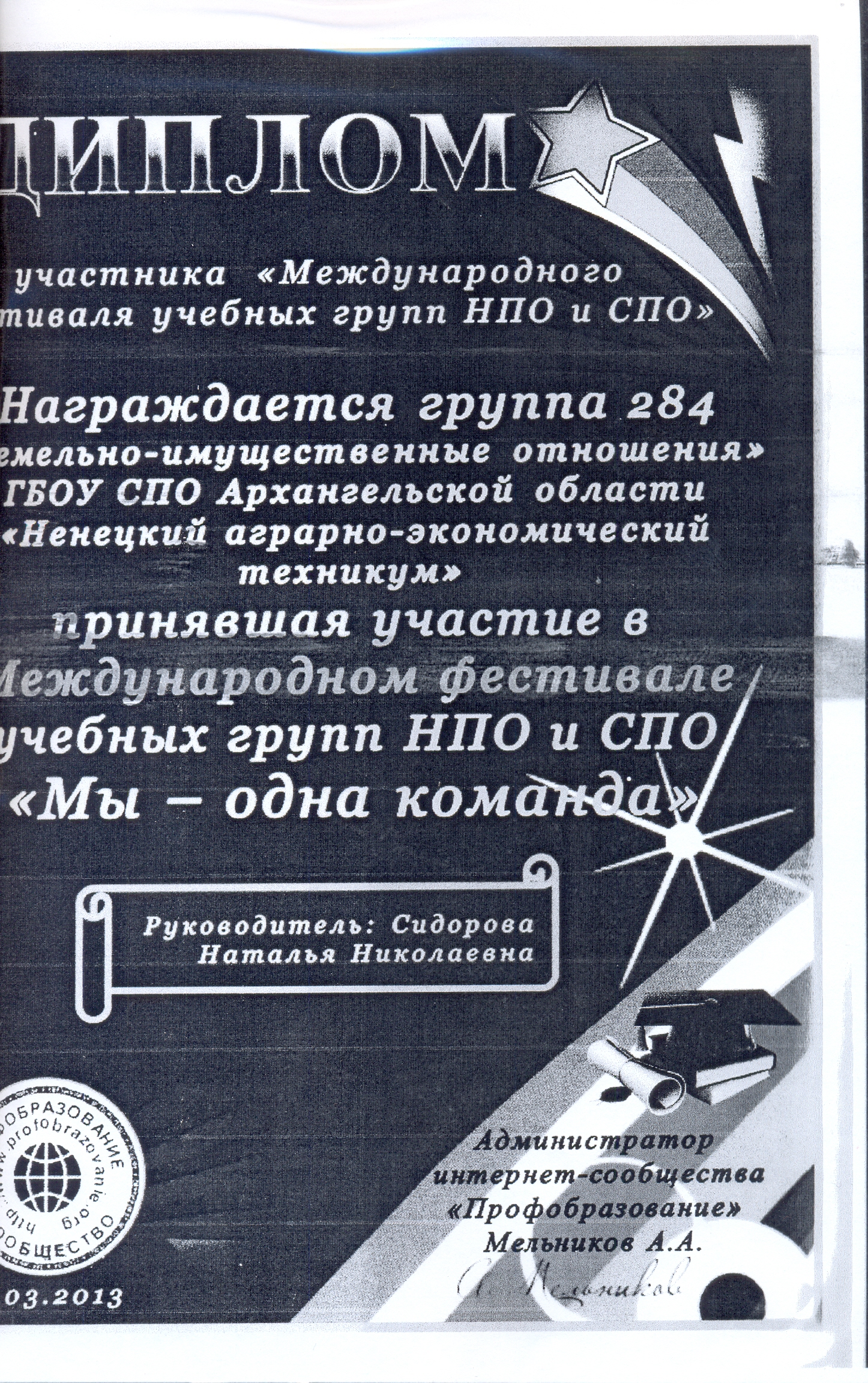 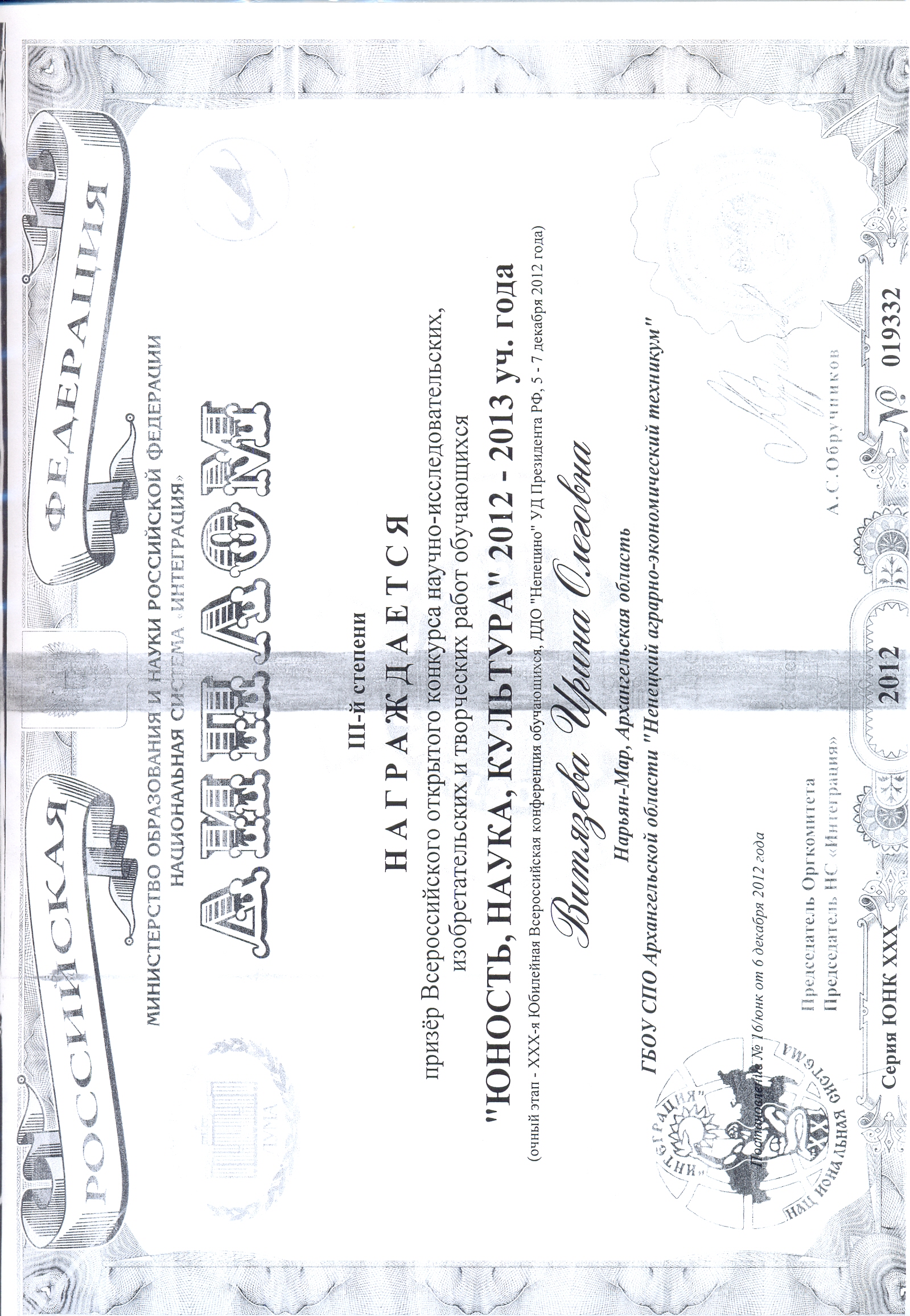 Раздел 3. ПОРТФОЛИО РАБОТВкладываются творческие работы,практические работы (фото-, видеоматериалы), мини-проекты, рефераты, расчетно-графические работы, опорные конспекты, исследовательские работы, доклады на научно-практических конференциях, конкурсах, рефераты, публикации в журналах, сборниках и т.д. (все работы должны быть авторскими, оригинальными, не содержащими плагиата).Раздел 4. ПОРТФОЛИО ОТЗЫВОВХарактеристики, отзывы с мест прохождения практики, рекомендательные письма, благодарственные письма, отзывы о достижениях студента, характеристика классного руководителя, заключение о качестве работ, в которых принимал  личное участие обучающийся (коллективный проект и т.д.), рецензии на выполненные курсовые работы и выпускную квалификационную работу.Введение…………………………………………………………………….4Понятие и функции портфолио……………………………………………6Структура портфолио………………………………………………………9Требования к оформлению портфолио…………………………………...12Презентация портфолио…………………………………………………...13Критерии оценивания портфолио…………………………………………14Самооценка деятельности студента по результатам портфолио………18Заключение………………………………………………………………….19Список использованных источников……………………...........................20Приложение 1 ………………………………………………………………23Приложение 2 ………………………………………………………………29Коды и наименования проверяемых компетенций или их сочетанийПоказатели оценки результатаоценка (по пятибальной системе)ОК.1. Понимать сущность и социальную значимость своей будущей профессии, проявлять к ней устойчивый интересАктивность, инициативность в процессе освоения программы модуля дисциплин (участие в олимпиадах, НПК и т.д.).Эффективность и качество выполненной самостоятельной работы.Участие в конкурсах профессионального мастерства, выставках-ярмарках, мастер-классах, предметных неделях и т.п.Систематичность в изучении дополнительной, справочной литературы, периодических изданий по профессии.Систематичность в посещении занятий.Психологическое анкетирование.Написание эссеОК.2. Анализировать  социально-экономические и политические проблемы и процессы, использовать методы гуманитарно-социалогических наук в различных видах профессиональной и социальной деятельности.1.Умение анализировать проблемы и процессы в области профессиональной деятельности.2.Положительная динамика в организации деятельности по результатам самооценки, самоанализа и коррекции результатов собственной работы.ОК.3. Организовывать собственную деятельность, выбирать типовые методы и способы выполнения профессиональных задач, оценивать их эффективность и качество.1.Обоснование выбора и применения методов и способов решения профессиональных задач.2.Демонстрация эффективности и качества выполнения профессиональных задач.3.Создание профессионального портфолио.4.Распределение рабочего времени самостоятельной работы с достижением максимального результата.ОК.4.  Решать проблемы, оценивать риски и принимать решения в нестандартных ситуациях.1. Демонстрация способности принимать решения  в стандартных и нестандартных ситуациях и нести за них ответственность.2.Решение задач с недостаточным условием, требующих поиска дополнительной информации.3.Решение практических задач поискового и исследовательского характера.ОК.5. Осуществлять поиск, анализ и оценку  информации, необходимой для  постановки и решения  профессиональных задач, профессионального и личностного развития.1.Нахождение и использование информации для эффективного выполнения профессиональных задач, профессионального и личностного развития с использованием различных источников.2. Анализ текста первоисточника, реферирование текста, составление аннотации.3.Работа в поисковых информационных системах.4.Использование обучающимися электронных ресурсов.ОК.6. Работать в коллективе и команде, обеспечивать ее сплочение, эффективно общаться с коллегами, руководством, потребителями.1. Взаимодействие с обучающимися, преподавателями и мастерами в ходе обучения.2.Проведение тренингов по обучению производственного персонала.3. Рецензирование учебных и исследовательских работ, подготовленных товарищами.4.Упражнения психологического тренинга общения, в том числе в конфликтных ситуациях.5.Соблюдение правил межличностного общения: владение приемами вежливо отстаивать собственную точку зрения,6.Аргументировать и доказывать собственные суждения; 7.Соблюдение  профессиональной этики поведения;8.Нахождение возможности предлагать помощь и советы сокурсникам;9.Соблюдение культуры речи.ОК.7.Самостоятельно определять задачи профессионального и личностного развития, заниматься самообразованием, осознанно планировать повышение квалификации.1.Планирование обучающимся повышения личностного и квалификационного уровня. тренинги личностного и профессионального развития и саморазвития.2.Участие в мастер-классах, исследовательских проектах.3.Ведение дневников личной и профессиональной направленности.ОК.8. Быть готовым к смене технологий в профессиональной деятельности4.Проявление интереса к инновациям в области профессиональной деятельности.использовать инновации в теоретическом и практическом обучении.5.Наблюдение, изучение и анализ передового опыта.изучение и обсуждений инноваций в профессиональной деятельности.6.Обзор исследований в области технологий профессиональной деятельности.ОК.9. Уважительно и бережно относиться к историческому наследию и культурным традициям, толерантно воспринимать социальные и культурные традиции1.Проявление интереса к историческому наследию и культурным традициям2.Уровень толерантного отношения социальных и культурных традицийОК.10. Соблюдать правила техники безопасности, нести ответственность за организацию мероприятий по обеспечению безопасности труда.1.Соблюдение правил техники безопасности в период прохождения производственной практики.ОК. 11. Исполнять  воинскую обязанность, в том числе с применением полученных профессиональных знаний (для юношей)1.Участие в мероприятиях военно-патриотической, спортивной направленности. 2.Адекватность решения ситуационных задач, возникающих в ходе военных сборов, полученным профессиональным знаниям и компетенциям.3.  Своевременное получение приписного свидетельства. ПКПо критериям, установленным преподавателями учебных дисциплин и профессиональных модулей.Итого (средний балл):ПроцентрезультативностиИтоговая оценкаИтоговая оценкаПроцентрезультативностиотметкавербальный аналог90 ÷ 1005отлично75 ÷ 894хорошо65 ÷ 743удовлетворительноменее 652неудовлетворительноНазвание профессиональных модулейКомпетенциипо ФГОС СПО Место прохождения практики, сроки прохождения практикиДолжность, рабочая профессия, выполняемые функцииОценкаНазвание курсов и полученного документа(сертификат, удостоверение, свидетельство, кол-во часов)Название курсов и полученного документа(сертификат, удостоверение, свидетельство, кол-во часов)Компетенциипо ФГОС СПО 1.2.3.Вид мероприятияУчебный годМесто проведения, уровень (всероссийский, областной, городской, техникум)Форма участия (выступление, работа в команде, презентация и др.)Результат (грамота, сертификат, благодарность и др.)Компетенциипо ФГОС СПО Научные конференцииНаучные конференцииНаучные конференцииПрофессиональные конкурсыПрофессиональные конкурсыПрофессиональные конкурсыПредметные декадыПредметные декадыПредметные декадыКонцертыКонцертыКонцертыВолонтерствоВолонтерствоВолонтерствоКонкурсы (интеллектуальные, творческие)Конкурсы (интеллектуальные, творческие)Конкурсы (интеллектуальные, творческие)Учебный годНазвание дисциплины, преподавательуровень (всероссийский, областной, городской, техникум)результатКомпетенциипо ФГОС СПО Учебный годВид соревнованийУровень(всероссийский, областной, городской, техникум)РезультатКомпетенциипо ФГОС СПОУчебный годУчастие в работе студенческих научных обществ, научно-практических конференциях, клубах, кружкахУровень(всероссийский, областной, городской, техникум)ТемаРезультатКомпетенциипо ФГОС СПО Учебный годМероприятиеУровень(всероссийский, областной, городской, техникум)Форма участия, выполняемое поручениеКомпетенциипо ФГОС СПО № п/пНазвание военно-патриотических мероприятийДатаТемаПримечание
(отметка о наличии сертификата, грамоты и т.п.), № приказаКомпетенциипо ФГОС СПО № п/пИсполнение воинской обязанностиВиды заданийРезультатКомпетенциипо ФГОС СПООК 1.ОК 2.ОК 3.ОК 4.ОК 5.ОК 6.ОК 7.ОК 8.ОК 9.ОК 11.    ОК 12.ОК. 1ОК.2ОК.3ОК.NПК1.1ПК 1.2ПК 1.NЛабораторно-практические работы21Практики22Междисциплинарные курсы12Экзамен (квалификационный)102Личные достижения12Итого (по каждому столбцу- определяет степень сформированности общих или  профессиональных компетенций)Раздел 1. ПОРТФОЛИО ДОСТИЖЕНИЙРаздел 2. ПОРТФОЛИО ДОКУМЕНТОВРаздел 3. ПОРТФОЛИО РАБОТРаздел 4. ПОРТФОЛИО ОТЗЫВОВНазвание профессиональных модулейКомпетенциипо ФГОС СПО (3-го поколения)Место прохождения практики, сроки прохождения практикиДолжность, рабочая профессия, выполняемые функцииОценкаПМ.01 Управление земельно – имущественным комплексомПК 1.1- ПК 1.5ГБОУ СПО НАО «НАЭТ», 4 неделине предусмотрена ФГОС СПОпо специальности5(отлично)ПМ.02 Осуществление кадастровых отношенийПК 2.1- ПК 2.5Администрация МО «Городской округ «ГородНарьян-Мар», 4 неделине предусмотрена ФГОС СПОпо специальности5(отлично)ПМ.03 Картографо-геодезическое сопровождение земельно-имущественных отношенийПК 3.1- ПК 3.5ГБОУ СПО НАО «НАЭТ»,ГеоСервис, 4 неделине предусмотрена ФГОС СПО по специальности5(отлично)ПМ.04 Определение стоимости недвижимого имуществаПК 4.1- ПК 4.6Администрация МО «Городской округ «ГородНарьян-Мар», 4 неделине предусмотрена ФГОС СПО по специальности5(отлично)Название курсов и полученного документа(сертификат, удостоверение, свидетельство, кол-во часов)Название курсов и полученного документа(сертификат, удостоверение, свидетельство, кол-во часов)Компетенциипо ФГОС СПО 1.Курсы «1С Бухгалтерия 8», 72 часа, удостоверение ГБОУ СПО НАО «НАЭТ», 2013 г.ОК 12.Курсы вождения, 111 часов, свидетельство ООО «Мастер» образовательное подразделение «Автошкола», 2013 г.ОК 10Вид мероприятияУчебный годМесто проведения, уровень (международный, всероссийский, региональный, муниципальный, ОУ)Форма участия (выступление, работа в команде, презентация и др.)Результат (грамота, сертификат, благодарность и др.)Компетенциипо ФГОС СПО Научные конференции2011-2012 ГБОУ СПО НАО «Ненецкий аграрно-экономический техникум», (ОУ).Выступлениеблагодарственное письмоОК 1ОК 5ОК 9Научные конференции2011-2012ГБОУ СПО  НАО «Нарьян-Марский социально-гуманитарный колледж имени И.П.Выучейского», региональный.Выступление сертификатОК 1ОК 5ОК 9Научные конференции2011-2012Министерство образования и науки РФ национальная система «Интеграция», всероссийский.Выступлениедиплом I степени, серебряный знак отличия, удостоверениеОК 1ОК 5ОК 9Научные конференции2012-2013ГБОУ СПО НАО «Ненецкий аграрно-экономический техникум», (ОУ).ВыступлениесертификатОК 2ОК 3ОК 5Научные конференции2012-2013ГБОУ СПО  НАО «Нарьян-Марский социально-гуманитарный колледж имени И.П.Выучейского», региональный.ВыступлениесертификатОК 2ОК 3ОК 5Научные конференции2012-2013Министерство образования и науки РФ национальная система «Интеграция», всероссийский.Выступлениедиплом IIIстепениОК 2ОК 3ОК 5Научные конференции2013-2014----Профессиональные конкурсы2011-2012----Профессиональные конкурсы2012-2013Международный фестиваль учебных групп НПО и СПО «Мы  - одна команда», международныйРабота в команде, создание видеофильмадипломОК 1, ОК 3, ОК 4, ОК 6, ОК 10Профессиональные конкурсы2013-2014Конкурс профессионального мастерства (ОУ)УчастиепризерОК1-ОК10ПК 1.1- ПК 1.5ПК 2.1- ПК 2.5ПК 3.1- ПК 3.5ПК 4.1- ПК 4.6Предметные декады2011-2012ГБОУ СПО НАО «Ненецкий аграрно-экономический техникум», (ОУ).Декада естественнонаучных дисциплин, гуманитарных дисциплинсертификат участника, сертификат участникаОК 1, ОК 2Предметные декады2012-2013ГБОУ СПО НАО «Ненецкий аграрно-экономический техникум», (ОУ).Неделя  гуманитарных дисциплин (конкурсная игра)сертификат участника 1 местоОК 1, ОК 2Предметные декады2013-2014ГБОУ СПО НАО «Ненецкий аграрно-экономический техникум», (ОУ).Неделя экономических дисциплин, естественнонаучных дисциплинсправкаОК 1, ОК 2Концерты, мероприятия, акции2011-2012ГБОУ СПО НАО «Ненецкий аграрно-экономический техникум», (ОУ).Посвящение в студенты, работа в команде, участиесправкаОК 6Концерты, мероприятия, акции2012-2013ГБОУ СПО НАО «Ненецкий аграрно-экономический техникум», (ОУ).Ведущая мероприятий: Новый год, неделя толерантности «Мы толерантны», День учителя, Мисс НАЭТ, Любовь с первого взгляда.справкаОК 6, ОК 10Концерты, мероприятия, акции2013-2014ГБОУ СПО НАО «Ненецкий аграрно-экономический техникум», (ОУ).Ведущая мероприятий:Алло! Мы ищем таланты, Неделя психологии.справкаОК 6, ОК 10Волонтерство, акции.2012-2013ГИБДД НАО, региональныйАкция, направленная на безопасность дорожного движения и снижение гибели людей               на дорогах Ненецкого автономного округа.сертификат участника акцииОК 6Волонтерство, акции.2013-2014 ВсероссийскийЭстафета олимпийского огня, волонтер (работа в команде).справкаОК 2, ОК 6Волонтерство, акции.2013-2014ГБУК «ЭКЦ НАО», региональный.Выступлениеблагодарственное письмоОК 9Волонтерство, акции.2013-2014Администрация МО «Городской округ «Город Нарьян-Мар», муниципальный.Мониторинг пассажиропотока в автобусахсправкаОК 6ОК 10Конкурсы, проекты (интеллектуальные, творческие).2011-2012ГБОУ СПО НАО «Ненецкий аграрно-экономический техникум», (ОУ).Интеллектуальный марафон «Своя игра».сертификат участникаОК 2ОК 6Конкурсы, проекты (интеллектуальные, творческие).2012-2013ЦДО «Снейл» ФГБОУ ВПО «Омский государственный педагогический университет», международныйКонкурс «Английский лев»свидетельство участникаОК 1, ОК 3, ОК 4, ОК 6, ОК 10Конкурсы, проекты (интеллектуальные, творческие).2012-2013 ЦДО «Снейл» ФГБОУ ВПО «Омский государственный педагогический университет», международныйКонкурс «Еж»свидетельство участникаОК 1, ОК 3, ОК 4, ОК 6, ОК 10Конкурсы, проекты (интеллектуальные, творческие).2012-2013Национальная образовательная программа «Интелектуально-творческий потенциал России», всероссийскийЗаочный конкурсдиплом лауреатаОК 1, ОК 3, ОК 4, ОК 6, ОК 10Конкурсы, проекты (интеллектуальные, творческие).2012-2013ГБОУ СПО НАО «Ненецкий аграрно-экономический техникум», (ОУ).Международная Олимпиада «It-planet»справкаОК 1, ОК 3, ОК 4, ОК 6, ОК 10Конкурсы, проекты (интеллектуальные, творческие).2012-2013Интернет-сообщество «Профобразование», международный Международный фестиваль учебных групп НПО и СПО «Мы  - одна команда»дипломОК 1, ОК 3, ОК 4, ОК 6, ОК 10Конкурсы, проекты (интеллектуальные, творческие).2013-2014МеждународныйОлимпиада «It-planet»участиеОК 6Учебный годНазвание дисциплины, преподавательуровень (международный,всероссийский, региональный, муниципальный, ОУ)результатКомпетенциипо ФГОС СПО 2011-2012Математика (Сидорова Н.Н.),Русский язык (Семяшкина Т.И.), Английский язык (Никитина Е.М.),Физика (Смирнова Т.Е.), История (Ноготысая Е.А.)ГБОУ СПО НАО «Ненецкий аграрно-экономический техникум», (ОУ).Призер по математикеОК 52012-2013Экономика (Данилова О.В.),История (Ноготысая Е.А.),Русский язык (Семяшкина Т.И.)ГБОУ СПО НАО «Ненецкий аграрно-экономический техникум», (ОУ).справкаОК 52013-2014Экономика (Данилова О.В.)ГБОУ СПО НАО «Ненецкий аграрно-экономический техникум», (ОУ).справкаОК 5Учебный годВид соревнованийУровень(международный, всероссийский, региональный, муниципальный, ОУ)РезультатКомпетенциипо ФГОС СПО2011-2012День ЗдоровьяГБОУ СПО НАО «Ненецкий аграрно-экономический техникум», (ОУ).справкаОК  6, ОК 102012-2013День ЗдоровьяГБОУ СПО НАО «Ненецкий аграрно-экономический техникум», (ОУ).справкаОК  6, ОК 102013-2014День ЗдоровьяГБОУ СПО НАО «Ненецкий аграрно-экономический техникум», (ОУ).справкаОК  6, ОК 10Учебный годУчастие в работе студенческих научных обществ, научно-практических конференциях, клубах, кружкахУровень(международный, всероссийский, региональный, муниципальный, ОУ)ТемаРезультатКомпетенциипо ФГОС СПО 2011-2012ГБОУ СПО НАО «Ненецкий аграрно-экономический техникум».ОУ«Я говорю с тобой под свист снарядов…»благодарственное письмоОК 5, ОК 6,ОК 92011-2012ГБОУ СПО  НАО «Нарьян-Марский социально-гуманитарный колледж имени И.П.Выучейского».региональный«Влияние развития экономики НАО на профессиональный выбор студентов»сертификатОК 5, ОК 6,ОК 92011-2012Министерство образования и науки РФ национальная система «Интеграция».всероссийский«Я говорю с тобой под свист снарядов…»диплом I степени, серебряный знак отличия, удостоверениеОК 5, ОК 6,ОК 92012-2013ГБОУ СПО НАО «Ненецкий аграрно-экономический техникум».ОУПрофессиональная направленность студентов в период развития рыночной экономики.сертификатОК 2, ОК 3, ОК 5ГБОУ СПО  НАО «Нарьян-Марский социально-гуманитарный колледж имени И.П.Выучейского».региональный«Влияние развития экономики НАО на профессиональный выбор студентов»сертификатОК 5, ОК 6,ОК 9Министерство образования и науки РФ национальная система «Интеграция».всероссийский«Влияние развития экономики НАО на профессиональный выбор студентов»диплом IIIстепениОК 5, ОК 6,ОК 92013-2014ГБОУ СПО НАО «Ненецкий аграрно-экономический техникум».ОУучастник секции учетно-экономических дисциплин ОК 1Учебный годМероприятиеУровень(международный, всероссийский, региональный, муниципальный, ОУ)Форма участия, выполняемое поручениеКомпетенциипо ФГОС СПО2011-20121.Ярмарка молодежных инициатив2. День студента3.Акция «hello-good bay-break»4.Клуб английского языка «WSSE»МуниципальныйГБОУ СПО НАО «НАЭТ» (ОУ)ГБОУ СПО НАО «НАЭТ» (ОУ)ГБОУ СПО НАО «НАЭТ» (ОУ)Участие,Член клубаОК 1ОК 3ОК 62012-20131.Член студенческого совета2.Член совета старост3.Международный проект «Дети рисуют во имя мира»4.Ярмарка молодежных инициатив5. День студента6. Театр «Улыбка»7. Акция «Конфетка на сигаретку»8. Экскурсия в окружную администрацию 9.Экскурсия на хлебозавод10.Экскурсия в ОАО «Вита»11.Экскурсия в кадастровую палатуГБОУ СПО НАО «НАЭТ» (ОУ)ГБОУ СПО НАО «НАЭТ» (ОУ)Международный РегиональныйГБОУ СПО НАО «НАЭТ» (ОУ)ГБОУ СПО НАО «НАЭТ» (ОУ)ГБОУ СПО НАО «НАЭТ» (ОУ)Староста,УчастиеОК 1ОК 3ОК 6ОК 9ОК 102013-20141.Член студенческого совета,2.Член совета старост3. Ярмарка молодежных инициатив4.Выставкарукоделия5. Встреча с представителями Норвегии6.Акция к 8 марта «Из семейного альбома»7. День студента8. Театр «Улыбка»9. Акция «Конфетка на сигаретку»10. Студенческое научное обществоГБОУ СПО НАО «НАЭТ» (ОУ)Староста,Участие,Председатель СНООК 1ОК 2ОК 3ОК 5ОК 6ОК 9ОК 10